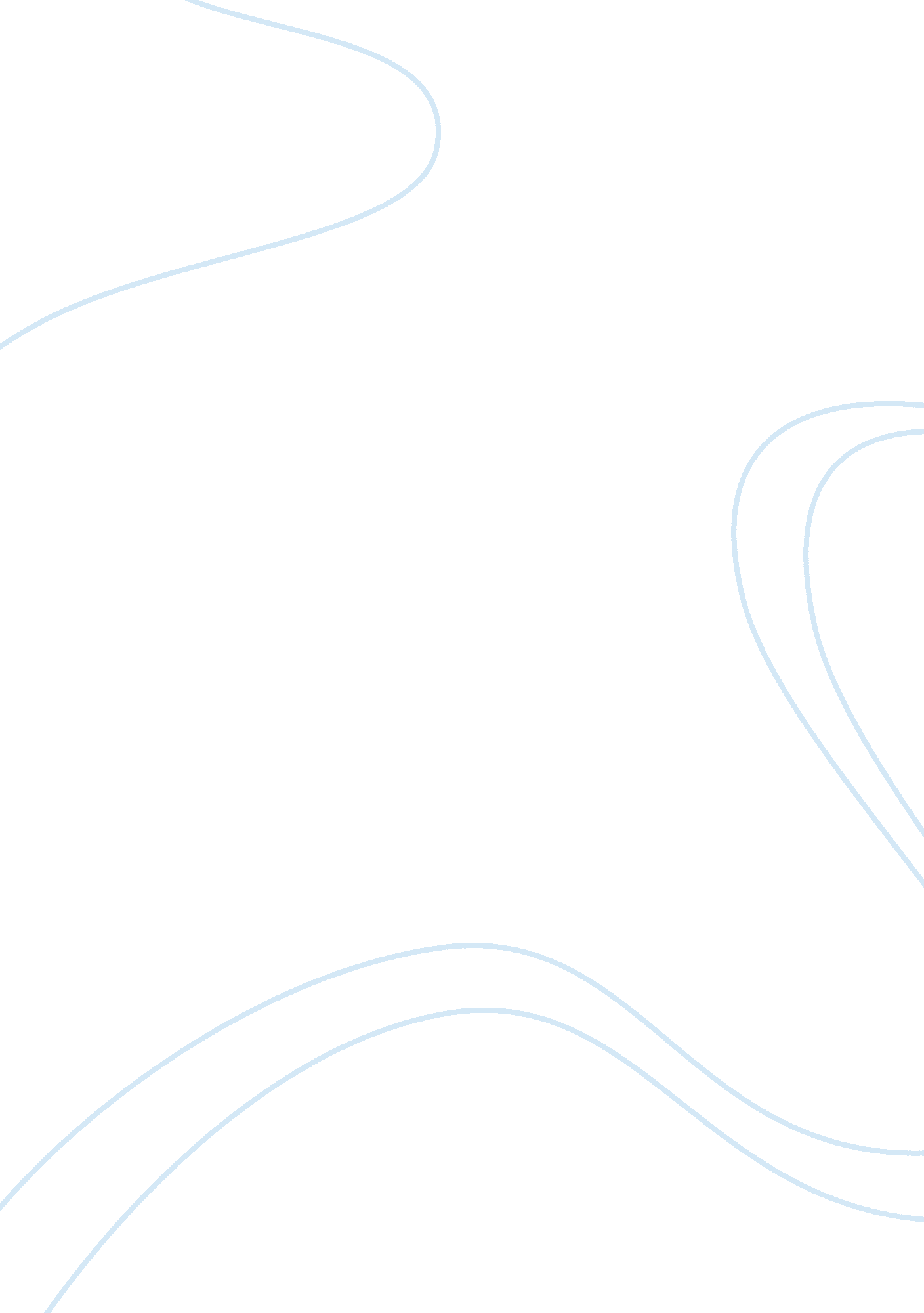 Carmen rezendes’s spring break: is this a true story?Experience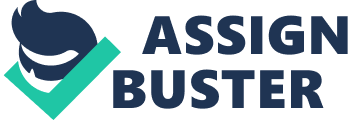 Is this a true story? The passage I read called " Spring Break" by Carmen Resends states a lot of dramatic events in the story in detail. This could be a true story because of how detailed and on point the author is when she describes her experience. Resends tells the exact date of when the experience happened, " March 21, 2007" she stated. She is pretty much telling the reader that she will never forget this date cause of the events that happened In the canyon. When the she knew she was not on the correct trail anymore I could only Imagine what she felt like because that feeling when you know you messed up Is one of the worst feelings In the world. When your staring death In the face, I feel Like you need to find some way to survive as any means necessary. Resends stated in the ninth paragraph that if she kept shivering she knew she was going to be okay even though hypothermia plays a big factor. I love how she did not give up on herself. When you set your mind to omitting, in this case which is " survive" and reach the road. Once that registers in your mind you will be fine and she was. Nominal 2 In conclusion, people could look at her experience as a fiction or real. I feel like It Is real because of how detailed she is making the canyon and all the events sound Like she was actually there even If there Is a chance she was not. I believeshe was because she out on exact date and how she handled herself during the experience. Carmen Responder's Spring Break: Is This a True Story? By salvageable cause of the events that happened in the canyon. When the she knew she was not on the correct trail anymore I could only imagine what she felt like because that feeling when you know you messed up is one of the worst feelings in the world. When your staring death in the face, I feel like you need to find some way to In conclusion, people could look at her experience as a fiction or real. I feel like it is real because of how detailed she is making the canyon and all the events sound like she was actually there even if there is a chance she was not. I believe she was 